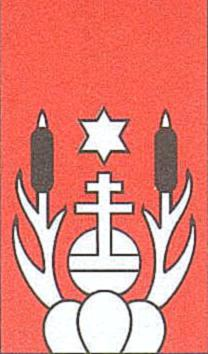 Gesuch für die Benützung der Schul- und Sportanlagen Hinterbächli Gesuchsteller / Veranstalter: 	________________________________________Art der Veranstaltung:	________________________________________Anzahl Teilnehmer:	________________________________________Datum Anlass:	________________________________________Aufbau/Einrichten Anlass:	________________________________________Abräumen Anlass:	________________________________________Spezielle Dekoration /Einrichtung:	________________________________________Kontakt:	________________________________________Name, Vorname:	________________________________________Telefon, Email: 	________________________________________Folgende Räume oder Anlagen der Gemeinde Oberrohrdorf werden benötigt: Mehrzweckhalle	Andere Räume Gesamte Mehrzweckhalle 	 Aula Turnhalle 1	 Schulküche Turnhalle 2	 Werkraum 1 Bühne (Halle 1)	 Werkraum 2  Foyer	 Officeküche	  Bestuhlung (Garnitur: 1 Tisch, 6 Stühle)  Anzahl _______ Garderoben / Duschen              Anzahl: __________ Multimediaanlage	 Mikrofon 		 Haed-Set Bühnenelemente (Anzahl: ………)  Spielwiese Garderobenständer Es besteht ein Parkverbot für den ganzen Schulhausplatz.
Gastgewerbegesetz: Die Formulare findet man im Online-Schalter der Website: www.oberrohrdorf.ch/online-schalter/gastgewerbe-veranstaltungen.htmlDiese Bewilligung verpflichtet zur Einhaltung der im Benützungsreglement enthaltenen Vorschriften sowie der Weisung des Gemeinderates. Das Benützungsreglement finden Sie unter www.oberrohrdorf.ch. Ab Einlass von 1‘000 Personen ist eine Brandwache nötig, bei Hallendekoration bereits ab 300 Personen. Benützungsgebühren und Hauswartsentschädigung gemäss Anhang zum Benützungsreglement vom 1.7.00 werden Ihnen nach dem Anlass von der Finanzverwaltung der Gemeinde Oberrohrdorf in Rechnung gestellt.Bei Fragen über Mobiliar und Kücheneinrichtung usw. ist unser Hauswart der Schulanlage Hinterbächli, Herr Bruno Kaufmann, unter 056 485 77 29 während Bürozeiten/Werktags erreichbar. Ausserhalb der Bürozeiten steht Ihnen unser Pikettdienst der Technischen Dienste der Gemeinde Oberrohrdorf, unter der gleichen Telefonnummer zur Verfügung. Bitte nehmen Sie spätestens eine Woche vor der Veranstaltung Kontakt mit unserem Hauswart auf.(Grundlage für die Bewilligung zur Benützung der Schul- und Sportanlagen bildet das Reglement über die Benützung von Schulräumen, Mehrzweckhalle und die dazugehörigen Räume (MHZ) und Aussenanlagen der Gemeinde Oberrohrdorf)Ort, Datum:	_____________________________________________Unterschrift:	_____________________________________________Bitte gut leserlich ausfüllen und einreichen per Mail an oberrohrdorf.schulverwaltung@schulen-aargau.ch oder per Post an Schule Oberrohrdorf, Hinterbächlistr. 5, 5452 Oberrohrdorf. 